Дата начала антикоррупционной эксперизы  14.01.2021 г.Дата окончания антикоррупционной зкспертизы 20.01.2021 г.Разработчик Гимаева Айгуль Габделахатовнаспециалист 1 разряда отдела реализации полномочий в области гражданской обороны министерства, Тел. 2216174, Gimaeva.Aigyl@tatar.ruОтветственное лицо по принятию экспертных заключений, начальник отдела правового обеспечения МЧС Республики Татарстан С.В.ХалиловSergey.Halilov@tatar.ru Тел. 221-62-24.проектПОСТАНОВЛЕНИЕ	КАРАР                                                г. КазаньО внесении изменения в состав Комиссии по повышению устойчивости функционирования организаций в военное время и в чрезвычайных ситуациях на территории Республики Татарстан, утвержденный постановлением Кабинета Министров Республики Татарстан от 11.07.2017 № 473 «О создании Комиссии по повышению устойчивости функционирования организаций в военное время и в чрезвычайных ситуациях на территории Республики Татарстан»Кабинет Министров Республики Татарстан ПОСТАНОВЛЯЕТ:Внести в состав Комиссии по повышению устойчивости функционирования организаций в военное время и в чрезвычайных ситуациях на территории Республики Татарстан, утвержденный постановлением Кабинета Министров Республики Татарстан от 11.07.2017 № 473 «О создании Комиссии по повышению устойчивости функционирования организаций в военное время и в чрезвычайных ситуациях на территории Республики Татарстан» (с изменениями, внесенными постановлениями Кабинета Министров Республики Татарстан от 25.06.2018 № 512, от 24.04.2019 № 333, от 08.05.2020 № 370) изменение, изложив его в новой редакции (прилагается).Утвержден постановлением
Кабинета Министров
Республики Татарстан
от ___________№______ 
Состав Комиссиипо повышению устойчивости функционирования организаций в военное время и в чрезвычайных ситуациях на территории Республики Татарстан КАБИНЕТ    МИНИСТРОВ           РЕСПУБЛИКИ ТАТАРСТАН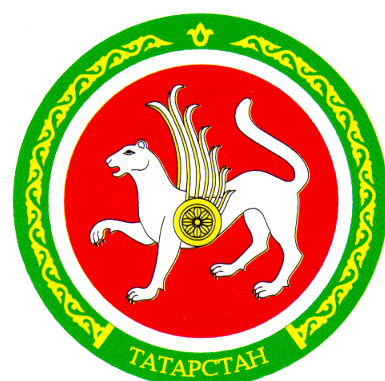 ТАТАРСТАН РЕСПУБЛИКАСЫМИНИСТРЛАР КАБИНЕТЫ                                               Шагиахметов Мидхат Рафкатовичминистр экономики Республики Татарстан – председатель КомиссииКондратова Наталья Владимировна заместитель министра экономики Республики Татарстан – заместитель председателя Комиссии Степущенко ОлегАлександровичзаместитель министра по делам гражданской обороны и чрезвычайным ситуациям Республики Татарстан –   заместитель председателя Комиссии по вопросам гражданской обороны Суржко Николай Владимировичзаместитель министра по делам гражданской обороны и чрезвычайным ситуациям Республики Татарстан –   заместитель председателя Комиссии по вопросам ликвидации чрезвычайных ситуаций природного и техногенного характераГимаева  АйгульГабделахатовнаспециалист I разряда отдела реализации полномочий в области гражданской обороны  Министерства по делам гражданской обороны и чрезвычайным ситуациям Республики Татарстан – секретарь Комиссии  Члены  Комиссии:Абдреева Юлия Ивановназаместитель министра труда, занятости и социальной защиты Республики Татарстан – руководитель группы по повышению устойчивости функционирования социальной сферыГарипов Ленар Наилевичзаместитель министра сельского хозяйства и продовольствия  Республики Татарстан – руководитель группы по повышению устойчивости функционирования агропромышленного комплексаНасыров Ильдус Наильевичзаместитель министра строительства, архитектуры и жилищно-коммунального хозяйства  Республики Татарстан – руководитель группы по повышению устойчивости функционирования жилищно-коммунального хозяйстваНачвин Илья Сергеевичпервый заместитель министра цифрового развития государственного управления, информационных технологий и связи Республики Татарстан – руководитель группы по повышению устойчивости функционирования систем управления, связи и оповещенияНурмухаметов Ильнур Фагилевичначальник      управления стратегического развития Министерства транспорта и дорожного хозяйства Республики   Татарстан – руководитель группы по повышению устойчивости функционирования транспортной системыСаматов Тимур Ильгизовичзаместитель министра  промышленности и торговли Республики  Татарстан – руководитель группы по повышению устойчивости функционирования топливно-энергетического комплекса и промышленного производства